                                                                                                                      “Azərbaycan Xəzər Dəniz Gəmiçiliyi”			                       			 	Qapalı Səhmdar Cəmiyyətinin 					       			“ 01 ”  Dekabr 2016-cı il tarixli		“216” nömrəli əmri ilə təsdiq edilmişdir.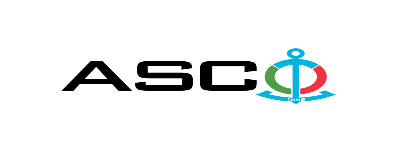 “Azərbaycan Xəzər Dəniz Gəmiçiliyi” Qapalı Səhmdar Cəmiyyəti Struktur idarələrə tələb olunan Dəftərxana və ofis ləvazimatlarının satınalınması məqsədilə açıq müsabiqə elan edir:Müsabiqə №AM006/2024                                                       (İddiaçı iştirakçının blankında)AÇIQ MÜSABİQƏDƏ İŞTİRAK ETMƏK ÜÇÜN MÜRACİƏT MƏKTUBU___________ şəhəri                                                                         “__”_______20_-ci il___________№           							                                                                                          ASCO-nun Satınalmalar Komitəsinin Sədricənab C.Mahmudluya,Hazırkı məktubla [iddiaçı podratçının tam adı göstərilir] (nin,nun,nın) ASCO tərəfindən “__________”ın satın alınması ilə əlaqədar elan edilmiş [iddiaçı tərəfindən müsabiqənin nömrəsi daxil edilməlidir]nömrəli açıq  müsabiqədə iştirak niyyətini təsdiq edirik.Eyni zamanda [iddiaçı podratçının tam adı göstərilir] ilə münasibətdə hər hansı ləğv etmə və ya müflislik prosedurunun aparılmadığını, fəaliyyətinin dayandırılmadığını və sözügedən satınalma müsabiqəsində iştirakını qeyri-mümkün edəcək hər hansı bir halın mövcud olmadığını təsdiq edirik. Əlavə olaraq, təminat veririk ki, [iddiaçı podratçının tam adı göstərilir] ASCO-ya aidiyyəti olan şəxs deyildir.Tərəfimizdən təqdim edilən sənədlər və digər məsələlərlə bağlı yaranmış suallarınızı operativ cavablandırmaq üçün əlaqə:Əlaqələndirici şəxs: Əlaqələndirici şəxsin vəzifəsi: Telefon nömrəsi: E-mail: Qoşma: İştirak haqqının ödənilməsi haqqında bank sənədinin əsli – __ vərəq.________________________________                                   _______________________                   (səlahiyyətli şəxsin A.A.S)                                                                                                        (səlahiyyətli şəxsin imzası)_________________________________                                                                  (səlahiyyətli şəxsin vəzifəsi)                              M.Y.                                                    MALLARIN SİYAHISI:QEYD: Mal-materiallar il ərzində ehtiyac yarandıqca hissə-hissə tədarük olunacaqdır.    Müsabiqədə qalib elan olunan iddiaçı şirkət ilə satınalma müqaviləsi bağlanmamışdan öncə ASCO-nun Satınalmalar qaydalarına uyğun olaraq iddiaçının yoxlanılması həyata keçirilir.     Həmin şirkət bu linkə https://www.asco.az/az/pages/9/60  keçid alıb xüsusi formanı doldurmalı və ya aşağıdakı sənədləri təqdim etməlidir:Şirkətin nizamnaməsi (bütün dəyişikliklər və əlavələrlə birlikdə)Kommersiya hüquqi şəxslərin reyestrindən çıxarışı (son 1 ay ərzində verilmiş)Təsisçi hüquqi şəxs olduqda, onun təsisçisi haqqında məlumatVÖEN ŞəhadətnaməsiAudit olunmuş mühasibat uçotu balansı və ya vergi bəyannaməsi (vergi qoyma sistemindən asılı olaraq)/vergi orqanlarından vergi borcunun olmaması haqqında arayışQanuni təmsilçinin şəxsiyyət vəsiqəsiMüəssisənin müvafiq xidmətlərin göstərilməsi/işlərin görülməsi üçün lazımi lisenziyaları (əgər varsa)Qeyd olunan sənədləri təqdim etməyən və ya yoxlamanın nəticəsinə uyğun olaraq müsbət qiymətləndirilməyən şirkətlərlə müqavilə bağlanılmır və müsabiqədən kənarlaşdırılır. Müsabiqədə iştirak etmək üçün təqdim edilməli sənədlər:Müsabiqədə iştirak haqqında müraciət (nümunə əlavə olunur);İştirak haqqının ödənilməsi barədə bank sənədi;Müsabiqə təklifi; Malgöndərənin son bir ildəki (əgər daha az müddət fəaliyyət göstərirsə, bütün fəaliyyət dövründəki) maliyyə vəziyyəti barədə bank sənədi;Azərbaycan Respublikasında vergilərə və digər icbari ödənişlərə dair yerinə yetirilməsi vaxtı keçmiş öhdəliklərin, habelə son bir il ərzində (fəaliyyətini dayandırdığı müddət nəzərə alınmadan) vergi ödəyicisinin Azərbaycan Respublikasının Vergi Məcəlləsi ilə müəyyən edilmiş vəzifələrinin yerinə yetirilməməsi hallarının mövcud olmaması barədə müvafiq vergi orqanlarından arayış.İlkin mərhələdə müsabiqədə iştirak haqqında müraciət (imzalanmış və möhürlənmiş) və iştirak haqqının ödənilməsi barədə bank sənədi (müsabiqə təklifi istisna olmaqla) ən geci   23 Yanvar 2024-cü il, Bakı vaxtı ilə saat 18:00-a qədər Azərbaycan, rus və ya ingilis dillərində “Azərbaycan Xəzər Dəniz Gəmiçiliyi” Qapalı Səhmdar Cəmiyyətinin ( “ASCO” və ya “Satınalan təşkilat”) yerləşdiyi ünvana və ya Əlaqələndirici Şəxsin elektron poçtuna göndərilməlidir, digər sənədlər isə müsabiqə təklifi zərfinin içərisində təqdim edilməlidir.   Satın alınması nəzərdə tutulan mal, iş və xidmətlərin siyahısı (təsviri) əlavə olunur.İştirak haqqının məbləği və Əsas Şərtlər Toplusunun əldə edilməsi:Müsabiqədə iştirak etmək istəyən iddiaçılar aşağıda qeyd olunmuş məbləğdə iştirak haqqını ASCO-nun bank hesabına ödəyib (ödəniş tapşırığında müsabiqə keçirən təşkilatın adı, müsabiqənin predmeti dəqiq göstərilməlidir), ödənişi təsdiq edən sənədi birinci bölmədə müəyyən olunmuş vaxtdan gec olmayaraq ASCO-ya təqdim etməlidir. Bu tələbləri yerinə yetirən iddiaçılar satınalma predmeti üzrə Əsas Şərtlər Toplusunu elektron və ya çap formasında əlaqələndirici şəxsdən elanın IV bölməsində göstərilən tarixədək həftənin istənilən iş günü saat 09:00-dan 18:00-a kimi ala bilərlər.İştirak haqqının məbləği (ƏDV-siz): 50 (əlli) AznIştirak haqqı manat və ya ekvivalent məbləğdə ABŞ dolları və AVRO ilə ödənilə bilər.  Hesab nömrəsi: İştirak haqqı ASCO tərəfindən müsabiqənin ləğv edilməsi halı istisna olmaqla, heç bir halda geri qaytarılmır.Müsabiqə təklifinin təminatı :Müsabiqə təklifi üçün təklifin qiymətinin azı 1 (bir) %-i həcmində bank təminatı (bank qarantiyası) tələb olunur. Bank qarantiyasının forması Əsas Şərtlər Toplusunda göstəriləcəkdir. Bank qarantiyalarının əsli müsabiqə zərfində müsabiqə təklifi ilə birlikdə təqdim edilməlidir. Əks təqdirdə Satınalan Təşkilat belə təklifi rədd etmək hüququnu özündə saxlayır. Qarantiyanı vermiş maliyyə təşkilatı Azərbaycan Respublikasında və/və ya beynəlxalq maliyyə əməliyyatlarında qəbul edilən olmalıdır. Satınalan təşkilat etibarlı hesab edilməyən bank qarantiyaları qəbul etməmək hüququnu özündə saxlayır.Satınalma müsabiqəsində iştirak etmək istəyən şəxslər digər növ təminat (akkreditiv, qiymətli kağızlar, satınalan təşkilatın müsabiqəyə dəvət sənədlərində göstərilmiş xüsusi hesabına  pul vəsaitinin köçürülməsi, depozitlər və digər maliyyə aktivləri) təqdim etmək istədikdə, təminat növünün mümkünlüyü barədə Əlaqələndirici Şəxs vasitəsilə əvvəlcədən ASCO-ya sorğu verməlidir və razılıq əldə etməlidir. Müqavilənin yerinə yetirilməsi təminatı satınalma müqaviləsinin qiymətinin 5 (beş) %-i məbləğində tələb olunur.Hazırki satınalma əməliyyatı üzrə Satınalan Təşkilat tərəfindən yalnız xidmətləri təhvil təslim aktı verilməsindən sonra ödənişinin yerinə yetirilməsi nəzərdə tutulur, avans ödəniş nəzərdə tutulmamışdır.Müsabiqə təklifinin təqdim edilməsinin son tarixi və vaxtı:Müsabiqədə iştirak haqqında müraciəti və iştirak haqqının ödənilməsi barədə bank sənədini birinci bölmədə qeyd olunan vaxta qədər təqdim etmiş iştirakçılar, öz müsabiqə təkliflərini bağlı zərfdə (1 əsli və 1 surəti olmaqla) 5 Fevral 2024-cu il, Bakı vaxtı ilə saat 17:00-a qədər ASCO-ya təqdim etməlidirlər.Göstərilən tarixdən və vaxtdan sonra təqdim olunan təklif zərfləri açılmadan geri qaytarılacaqdır.Satınalan təşkilatın ünvanı:Azərbaycan Respublikası, Bakı şəhəri, AZ1029 (indeks), Neftçilər prospekti 2, ASCO-nun Satınalmalar Komitəsi.Əlaqələndirici şəxs:Ziya MirzəliASCO-nun Satınalmalar Departameninin təchizat işləri üzrə mütəxəssisiTelefon nömrəsi: +99455 999 95 89 Elektron ünvan: ziya.mirzali@asco.az, tender@asco.azHüquqi məsələlər üzrə:Telefon nömrəsi: +994 12 4043700 (daxili: 1262, 1162)Elektron ünvan: tender@asco.az Müsabiqə təklif zərflərinin açılışı tarixi, vaxtı və yeri:Zərflərin açılışı 6 Fevral 2024-cu il tarixdə, Bakı vaxtı ilə saat 15:00-da  elanın V bölməsində göstərilmiş ünvanda baş tutacaqdır. Zərflərin açılışında iştirak etmək istəyən şəxslər iştirak səlahiyyətlərini təsdiq edən sənədi (iştirakçı hüquqi və ya fiziki şəxs tərəfindən verilmiş müvafiq etibarnamə) və şəxsiyyət vəsiqələrini müsabiqənin baş tutacağı tarixdən ən azı yarım saat qabaq Satınalan Təşkilata təqdim etməlidirlər.Müsabiqənin qalibi haqqında məlumat:Müsabiqə qalibi haqqında məlumat ASCO-nun rəsmi veb-səhifəsinin “Elanlar” bölməsində yerləşdiriləcəkdir.S/sMal-materialın adıÖlçü vahidiSayıSertifikatın tələbi haqqında qeyd1Yapışqanlı qeyd kağızı 9 x 9 х 5 sm (karton qablı,60 q/m2 kağızdan- 500vərəq)QUT2390Uyğunluq və keyfiyyət sertifikatı2Yubley papkası 50 illik A4 formatlı;balakron üzlüyü;bordo rəngiƏD190Uyğunluq və keyfiyyət sertifikatı3Yubley papkası 60 illik A4 formatlı;balakron üzlüyü;bordo rəngiƏD289Uyğunluq və keyfiyyət sertifikatı4Şəffaf fayl (A4,sadə) 40 mkm 100 ədPAC2171Uyğunluq və keyfiyyət sertifikatı5Şəffaf fayl (A4,qalın) 60 mkm 100 ədPAC2999Uyğunluq və keyfiyyət sertifikatı6Kağız A4 80 qr.m2( Double,Brilliant Ballet firması,A klass, yüksək ağlıqla ) 500 ədədPAC1600Uyğunluq və keyfiyyət sertifikatı7Kağız A4 80 q/m2 (A klass, yüksək ağlıqla) 500 ədədPAC13368Uyğunluq və keyfiyyət sertifikatı8Kağız A3 80 q/m2 (A klass, yüksək ağlıqla) 250 ədədPAC150Uyğunluq və keyfiyyət sertifikatı9Ofis kağızı A4 120q/m2 (A klass, yüksək ağlıqla ) 250 ədPAC15Uyğunluq və keyfiyyət sertifikatı10Rəngli kağız 70x100 250q/m2 (müxtəlif rənglər)ƏD70Uyğunluq və keyfiyyət sertifikatı11Vatman kağızı  A1 format 610x860mm; 200 q/m2ƏD250Uyğunluq və keyfiyyət sertifikatı12Yapışqan lent iki tərəfli  50mm; 175H/m; 40mkm;5mƏD442Uyğunluq və keyfiyyət sertifikatı13Yapışqan lent iki tərəfli 30mm ; 175H/m; 40mkm;5mƏD30Uyğunluq və keyfiyyət sertifikatı14Yapışqan lent şəffaf  12mm ; 175H/m; 45mkm;25mƏD2504Uyğunluq və keyfiyyət sertifikatı15Yapışqan lent, şəffaf  45mm ; 175H/m; 45mkm;50mƏD320Uyğunluq və keyfiyyət sertifikatı16Yapışqan lent, şəffaf  45mm ; 175H/m; 45mkm;100mƏD250Uyğunluq və keyfiyyət sertifikatı17Kağız skoç 50mm;50mƏD304Uyğunluq və keyfiyyət sertifikatı18Yapışqan karandaş tipli ПВП 8qrƏD1932Uyğunluq və keyfiyyət sertifikatı19Zərf ağ  A4 229 x 324 mm, 110 q/m2ƏD4392Uyğunluq və keyfiyyət sertifikatı20Zərf ağ  A5 162 x 229 mm  110q/m2ƏD1280Uyğunluq və keyfiyyət sertifikatı21Zərf ağ  E65  110 x 220 mmƏD2640Uyğunluq və keyfiyyət sertifikatı22Ştrix lent(koreksiya)5mm x 13mƏD80Uyğunluq və keyfiyyət sertifikatı23Ağardıcı qələm 7mlƏD6248Uyğunluq və keyfiyyət sertifikatı24Korreksiya mayesi (20 ml)ƏD406Uyğunluq və keyfiyyət sertifikatı25Möhür üçün mürəkkəb qöy 28mlƏD789Uyğunluq və keyfiyyət sertifikatı26Dəftərxana bıçaqı (böyük) 18 mmƏD807Uyğunluq və keyfiyyət sertifikatı27Dəftərxana bıçaqı (kiçik) 9 mmƏD638Uyğunluq və keyfiyyət sertifikatı28Dəfərxana bıçağı ehtiyatı boyuk 18 mm 10ədQUT354Uyğunluq və keyfiyyət sertifikatı29Dəfərxana bıçağı ehtiyatı kicik 9 mm 10 ədQUT158Uyğunluq və keyfiyyət sertifikatı30Xətkeş 30 sm dəmir 25mm x 0,8mmƏD1651Uyğunluq və keyfiyyət sertifikatı31Xətkeş 15 sm dəmir 25mm x 1mmƏD239Uyğunluq və keyfiyyət sertifikatı32Qələm yonan konteynerlə 20qrƏD1986Uyğunluq və keyfiyyət sertifikatı33Knopka 11mm rəngli 50 ədQUT132Uyğunluq və keyfiyyət sertifikatı34Pozan 55х23х10 mmƏD3526Uyğunluq və keyfiyyət sertifikatı35Dəftərxana qayçı (20 sm)ƏD1319Uyğunluq və keyfiyyət sertifikatı36Dəlgəc boyük xətkeş ilə 25 vərəq (drakol)ƏD781Uyğunluq və keyfiyyət sertifikatı37Dəlgec balaca  xətkeş ilə 10 vərəq (drakol)ƏD100Uyğunluq və keyfiyyət sertifikatı38Sancaq 28 mm 100 ədQUT2291Uyğunluq və keyfiyyət sertifikatı39Sancaq 50 mm 100 ədQUT533Uyğunluq və keyfiyyət sertifikatı40Sıxac (binder klips) 15 mm 12ədQUT312Uyğunluq və keyfiyyət sertifikatı41Sıxac (binder klips) 19 mm 12ədQUT416Uyğunluq və keyfiyyət sertifikatı42Sıxac  (binder klips) 25 mm  12ədQUT316Uyğunluq və keyfiyyət sertifikatı43Sıxac (binder klips) 32 mm  12ədQUT282Uyğunluq və keyfiyyət sertifikatı44Sıxac (binder klips) 41 mm 12ədQUT236Uyğunluq və keyfiyyət sertifikatı45Sıxac (binder klips) 51 mm  12ədQUT6115Uyğunluq və keyfiyyət sertifikatı46Stepler  24/6 20 vərəqlikƏD1279Uyğunluq və keyfiyyət sertifikatı47Stepler üçün ehtiyat  24/6 1000 ədQUT3437Uyğunluq və keyfiyyət sertifikatı48Stepler böyük 23/10-23/13 100 vərəqlikƏD73Uyğunluq və keyfiyyət sertifikatı49Stepler ehtiyatı 23/13 1000 ədQUT191Uyğunluq və keyfiyyət sertifikatı50Stepler N10 10-15 vərəqlikƏD50Uyğunluq və keyfiyyət sertifikatı51Skoba N10 1000 ədƏD141Uyğunluq və keyfiyyət sertifikatı52Anti-stepler 10;24/6;26/6ƏD1191Uyğunluq və keyfiyyət sertifikatı53Plastilin 6-rənqli 120qrQUT11Uyğunluq və keyfiyyət sertifikatı54Rəngli kağız A4 formatlı;80q/m2;210x297mm;20-rənqli;40-vərəqPAC10Uyğunluq və keyfiyyət sertifikatı55Flomaster 18-rəngliQUT29Uyğunluq və keyfiyyət sertifikatı56Rəngli karandaşlar  18-rənqliQUT32Uyğunluq və keyfiyyət sertifikatı57Quaş 16-rənqli;20mlQUT7Uyğunluq və keyfiyyət sertifikatı58Akvarel 24-rənqli;2,5mlQUT2Uyğunluq və keyfiyyət sertifikatı59Fırça akvarel ilə işləmək üçün N4 yumuru;qödəkƏD2Uyğunluq və keyfiyyət sertifikatı60Diyirçəkli qələm (qara, 1 mm-lik)ƏD2854Uyğunluq və keyfiyyət sertifikatı61Diyirçəkli qələm (yaşıl, 1 mm-lik)ƏD921Uyğunluq və keyfiyyət sertifikatı62Diyirçəkli qələm (qırmızı, 1 mm-lik)ƏD3001Uyğunluq və keyfiyyət sertifikatı63Diyirçəkli qələm (göy, 1 mm-lik)ƏD18615Uyğunluq və keyfiyyət sertifikatı64Gel qələm-roller  0,5mm (qara)ƏD931Uyğunluq və keyfiyyət sertifikatı65Gel qələm-roller 0,5 mm (göy)ƏD8610Uyğunluq və keyfiyyət sertifikatı66Gel qələm-roller 0,5 mm (qırmızı)ƏD851Uyğunluq və keyfiyyət sertifikatı67Karandaş mexaniki 0.5 mmƏD514Uyğunluq və keyfiyyət sertifikatı68Karandaş mexaniki 0.7 mmƏD438Uyğunluq və keyfiyyət sertifikatı69Mexaniki karandaş üçün ehtiyyat 0.5 mmPAC220Uyğunluq və keyfiyyət sertifikatı70Mexaniki karandaş üçün ehtiyyat 0.7 mmPAC219Uyğunluq və keyfiyyət sertifikatı71Karandaş sadə pozan ilə  2 HBƏD9620Uyğunluq və keyfiyyət sertifikatı72Marker qara (lövhə üçün) yumuru 3mmƏD418Uyğunluq və keyfiyyət sertifikatı73Marker göy (lövhə üçün) yumuru 3mmƏD718Uyğunluq və keyfiyyət sertifikatı74Marker qırmızı (lövhə üçün) yumuru 3mmƏD589Uyğunluq və keyfiyyət sertifikatı75Marker permanent göy 4mmƏD451Uyğunluq və keyfiyyət sertifikatı76Marker  permanent qırmızı 4mmƏD251Uyğunluq və keyfiyyət sertifikatı77Marker  permanent çəhrayı 4mmƏD200Uyğunluq və keyfiyyət sertifikatı78Marker permanent (ağ) 4mmQUT317Uyğunluq və keyfiyyət sertifikatı79Marker text (göy) 1-4mmƏD824Uyğunluq və keyfiyyət sertifikatı80Marker text (qara) 1-4mmƏD698Uyğunluq və keyfiyyət sertifikatı81Marker text (qırmızı) 1-4mmƏD755Uyğunluq və keyfiyyət sertifikatı82Marker text (sarı) 1-4mmƏD2686Uyğunluq və keyfiyyət sertifikatı83Marker text (yaşıl) 1-4mmƏD744Uyğunluq və keyfiyyət sertifikatı84Masaüstü dəst-4predmet(qələm qabı,sancaq qabı,qeyd kağızı qabı,poddon A4 kağızlar üçün-3 mərtəbəli)ƏD168Uyğunluq və keyfiyyət sertifikatı85Sekretarlıq (planşet) A4 formatlı 320x225 mm qapalı maviƏD95Uyğunluq və keyfiyyət sertifikatı86Azərbaycan bayrağı stolüstü 25x14smƏD45Uyğunluq və keyfiyyət sertifikatı87Divar saatı kvarts Ø30smƏD140Uyğunluq və keyfiyyət sertifikatı88Çərçivə A3 29,7x42   baget-20mm (Orq şüşə ilə)ƏD45Uyğunluq və keyfiyyət sertifikatı89Çərçivə A4 21х30 baget-20mm (Orq şüşə ilə)ƏD240Uyğunluq və keyfiyyət sertifikatı90Elektron hesablayıcı maşın (Kalkulyator)(M+, M-, MRC)(GR-14, GR-16) 204х158х31mmƏD1339Uyğunluq və keyfiyyət sertifikatı91Çərçivə  60x80 sm  (orqanik  şüşə ilə)ƏD35Uyğunluq və keyfiyyət sertifikatı92Çərçivə 1.0  x1.0metr (orqanik şüşə iləƏD50Uyğunluq və keyfiyyət sertifikatı93Cərcivə 120x90sm  (orqanik  şüşə ilə)ƏD100Uyğunluq və keyfiyyət sertifikatı94Kağız kəsən bıçaqƏD261Uyğunluq və keyfiyyət sertifikatı95Marker (sarı)ƏD48Uyğunluq və keyfiyyət sertifikatı96Plotter kağızı  914mmx 45,7 metrƏD12Uyğunluq və keyfiyyət sertifikatı97Portret İ..Əliyev   50x70 sm (orqanik  şüşə ilə)ƏD36Uyğunluq və keyfiyyət sertifikatı98Yapişqanlı qeyd kağızı 50x12 mm(müxtəlif rəngli, Stiker)ƏD534Uyğunluq və keyfiyyət sertifikatı99Yaxa  kartıƏD50Uyğunluq və keyfiyyət sertifikatı100Fayıllı qovluq A4 formatlı;700mkm; (40 vərəq);qöyƏD209Uyğunluq və keyfiyyət sertifikatı101Yapışqanlı qeyd kağızı 76 x 76 mm (75 q/m2 kağızdan-100vərəq)QUT1524Uyğunluq və keyfiyyət sertifikatı102Yapışqanlı qeyd kağızı (rənqli-miks) 76 x 76 mm (75 q/m2 kağızdan- 100vərəq)QUT497Uyğunluq və keyfiyyət sertifikatı103Qeyd kitabı (Bloknot), A5 formatlı, spirallı 148х210mm; dama-dama;40 vərəqƏD908Uyğunluq və keyfiyyət sertifikatı104Qeyd kitabı (Bloknot), A6 formatlı, spirallı 101x145 mm;dama-dama;50 vərəqƏD213Uyğunluq və keyfiyyət sertifikatı105Dəftərxana kitabı A4  formatlı,dama-dama 60 vərəq; kağız 50 q/m2;sərt üzlüyüƏD743Uyğunluq və keyfiyyət sertifikatı106Dəftərxana kitabı A4  formatlı,xətli 60 vərəq; kağız 50 q/m2;sərt üzlüyüƏD2283Uyğunluq və keyfiyyət sertifikatı107Dəftərxana kitabı A4  formatlı, dama-dama  96 vərəq; kağız 60 q/m2;sərt üzlüyüƏD773Uyğunluq və keyfiyyət sertifikatı108Dəftərxana kitabı A4  formatlı, dama-dama 100 vərəq; kağız 60 q/m2;sərt üzlüyüƏD1393Uyğunluq və keyfiyyət sertifikatı109Dəftərxana kitabı A4  formatlı xətli 100 vərəq; kağız 60 q/m2;sərt üzlüyüƏD1639Uyğunluq və keyfiyyət sertifikatı110Bloknot A5  formatlı, dama-dama 130x210mm dama-dama 120 vərəq;dəri tünd mavi üzlüyüƏD754Uyğunluq və keyfiyyət sertifikatı111Fayıllı qovluq A4 formatlı;700mkm; (20 vərəq);qöyƏD124Uyğunluq və keyfiyyət sertifikatı112Fayıllı qovluq A4 formatlı;700mkm; (60 vərəq);qöyƏD210Uyğunluq və keyfiyyət sertifikatı113Fayıllı qovluq A4 formatlı;700mkm; (100 vərəq);qöyƏD210Uyğunluq və keyfiyyət sertifikatı114Arxiv qovluğu 252x75x322 mm plastik qöyƏD821Uyğunluq və keyfiyyət sertifikatı115Arxiv qovluğu 245x120x330 mm plastik qöyƏD731Uyğunluq və keyfiyyət sertifikatı116Arxiv qovluğu (kağız tikən) A4 formatlı;200 vərəq;plastik;qöyƏD162Uyğunluq və keyfiyyət sertifikatı117Şəffaf qovluq(kağız tikən) A4 formatlı;200 vərəqƏD2206Uyğunluq və keyfiyyət sertifikatı118Dəftərxana qovluğu  A4 formatlı 4 ipli bumvinil-qırmızı;50mm;350 vərəqƏD203Uyğunluq və keyfiyyət sertifikatı119Arxiv qovluğu  arkalı mexanizm ilə  317x285x50 mm; A4 formatlı;qöyƏD2061Uyğunluq və keyfiyyət sertifikatı120Arxiv qovluğu  arkalı mexanizm ilə 317x285x75 mm A4 formatlı ;qöyƏD2909Uyğunluq və keyfiyyət sertifikatı121Plastik qovluq rezinli  A4 formatlı;300 vərəqƏD2260Uyğunluq və keyfiyyət sertifikatı122Plastik qovluq-zərf şəffaf (düyməli) A4 formatlı;0,18mm;100 vərəqƏD2169Uyğunluq və keyfiyyət sertifikatı123Dəftərxana qovluğu A4 formatlı;2 ipli;karton 320q/m2;200 vərəqƏD123Uyğunluq və keyfiyyət sertifikatı124Stiker 5-rənqli film index 50x12 mm 25L;125ədQUT355Uyğunluq və keyfiyyət sertifikatı125Laminasiya lifti (plonkası) A-4 format 125mk-100 ədədQUT55Uyğunluq və keyfiyyət sertifikatı126Laminasiya lifti (plonkası) A-3 format 125mk-100 ədədQUT15Uyğunluq və keyfiyyət sertifikatı127Cildləmə plyonkası A4 formatlı;150mkm;100ədQUT30Uyğunluq və keyfiyyət sertifikatı128Plotter kağızı  780mmPAC12Uyğunluq və keyfiyyət sertifikatı129Xətkeş 150 sm dəmir 25mm x 1mmƏD250Uyğunluq və keyfiyyət sertifikatı130Batareya 1,5 V AAA/LR03ƏD2316Uyğunluq və keyfiyyət sertifikatı131Batareya 1,5 V AA/LR6ƏD2339Uyğunluq və keyfiyyət sertifikatı132Batareya 1,5 V  D/LR20ƏD420Uyğunluq və keyfiyyət sertifikatı133Yapışqan şəffaf bant (skoç) balaca 12 mmƏD55Uyğunluq və keyfiyyət sertifikatı134Yapışqan (kley) kağız üçün 15 qrƏD2204Uyğunluq və keyfiyyət sertifikatı135Lupa 2х d=100mmƏD6Uyğunluq və keyfiyyət sertifikatı136Stolüstü dəst (dəridən).8 hissə : masaüstü döşənək,qələm və altlığı, zərf bıçağı, q/k qabı və  kitabçası, təqvim və bayraq altlığı,DƏS8Uyğunluq və keyfiyyət sertifikatı137Telli qovluq 23x31x0.17 sm(NOKI-4820)ƏD200Uyğunluq və keyfiyyət sertifikatı138Asma qovluq A4 dəmirli asılqanla birlikdəƏD50Uyğunluq və keyfiyyət sertifikatı139Dəftərxana qovluğu A4 formatlı içi mexanizmli;kartonƏD800Uyğunluq və keyfiyyət sertifikatı140Divar saatı dörd bucaqlı  40x40sm(batareyalı AA)ƏD15Uyğunluq və keyfiyyət sertifikatı141Bayraq stolüstü (ASCO loqolu) 220x150mmƏD20Uyğunluq və keyfiyyət sertifikatı142Dəri qovluq sənəd daşınma üçün (ASCO loqolu) 220x300x50mmƏD15Uyğunluq və keyfiyyət sertifikatı143H.Əliyevin portreti (ölçüsü 50x70)ƏD5Uyğunluq və keyfiyyət sertifikatı144Qələm-Eurozone Gel 0,7mmƏD50Uyğunluq və keyfiyyət sertifikatı145Laminasiya lifti(plonkası)A5 125mk-100ədPAC3Uyğunluq və keyfiyyət sertifikatı